Publicado en MADRID 28000 el 26/02/2015 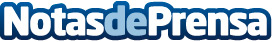 Raelianos promueven la Academia de la Felicidad junto con OVNI de LimaEl líder del Movimiento Raeliano de Sur América, David Uzal, se encuentra en Madrid, de vuelta de la Academia de la Felicidad Raeliana de Perú que se clausuró en el medio de una efervescencia mediática relacionada con la aparición de un OVNI durante la conferencia de prensa presentando la Embajada Extraterrestre que los raelianos solicitarán al gobierno Peruano. Datos de contacto:David UzalCoordinador del Movimiento raeliano de América latina0033628724299Nota de prensa publicada en: https://www.notasdeprensa.es/raelianos-promueven-la-academia-de-la-felicidad-junto-con-ovni-de-lima Categorias: Internacional Sociedad Madrid http://www.notasdeprensa.es